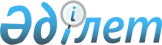 Об утверждении бюджета Кобдинского сельского округа на 2024-2026 годыРешение Кобдинского районного маслихата Актюбинской области от 29 декабря 2023 года № 157
      В соответствии с пунктом 2 статьи 9-1 Бюджетного кодекса Республики Казахстан, статьей 6 Закона Республики Казахстан "О местном государственном управлении и самоуправлении в Республике Казахстан", Кобдинский районный маслихат РЕШИЛ:
      1. Утвердить бюджет Кобдинского сельского округа на 2024-2026 годы согласно приложениям 1, 2 и 3 соответственно, в том числе на 2024 год в следующих объемах:
      1) доходы – 200 304 тысяч тенге, в том числе:
      налоговые поступления – 27 688 тысяч тенге;
      неналоговые поступления - 0 тенге;
      поступления от продажи основного капитала - 0 тенге;
      поступления трансфертов – 172616 тысяч тенге; 
      2) затраты – 214 181,5 тысяч тенге;
      3) чистое бюджетное кредитование – 0 тенге, в том числе:
      бюджетные кредиты - 0 тенге;
      погашение бюджетных кредитов - 0 тенге;
      4) сальдо по операциям с финансовыми активами – 0 тенге, в том числе:
      приобретение финансовых активов - 0 тенге;
      поступления от продажи финансовых активов государства - 0 тенге;
      5) дефицит (профицит) бюджета - 0 тенге;
      6) финансирование дефицита (использование профицита) бюджета – 0 тенге, в том числе:
      поступление займов - 0 тенге;
      погашение займов - 0 тенге;
      используемые остатки бюджетных средств – 13 877,5 тенге.
      Сноска. Пункт 1 – в редакции решения Кобдинского районного маслихата Актюбинской области от 04.04.2024 № 176 (вводится в действие с 01.01.2024).


      2. Установить, что в доход районного бюджета зачисляются:
      налоги на собственность;
      внутренние налоги на товары, работы и услуги;
      другие неналоговые поступления в местный бюджет;
      поступления от продажи имущества, закрепленного за государственными учреждениями, финансируемыми из местного бюджета;
      плата за продажу права аренды земельных участков.
      3. Принять к сведению и руководству, что в соответствии с Законом Республики Казахстан "О республиканском бюджете на 2024 - 2026 годы" установлено:
      с 1 января 2024 года:
      1) минимальный размер заработной платы – 85 000 тенге;
      2) месячный расчетный показатель для исчисления пособий и иных социальных выплат, а также для применения штрафных санкций, налогов и других платежей в соответствии с законодательством Республики Казахстан – 3 692 тенге;
      3) величина прожиточного минимума для исчисления размеров базовых социальных выплат – 43 407 тенге.
      4. Учесть в бюджете Жиренкопинского сельского округа на 2024 год объемы субвенций, передаваемых из районного бюджета в сумме 33 186 тысяч тенге.
      5. Настоящее решение вводится в действие с 1 января 2024 года. Бюджет Кобдинского сельского округа на 2024 год
      Сноска. Приложение 1 – в редакции решения Кобдинского районного маслихата Актюбинской области от 04.04.2024 № 176 (вводится в действие с 01.01.2024). Бюджет Кобдинского сельского округа на 2025 год Бюджет Кобдинского сельского округа на 2026 год
					© 2012. РГП на ПХВ «Институт законодательства и правовой информации Республики Казахстан» Министерства юстиции Республики Казахстан
				
      Председатель Кобдинского районного маслихата 

Ж. Ергалиев
Приложение 1 к решению 
Кобдинского районного 
маслихата от 29 декабря 2023 
года № 157
Категория
Категория
Категория
Категория
Сумма, тысяч тенге
Класс
Класс
Класс
Сумма, тысяч тенге
Подкласс
Подкласс
Сумма, тысяч тенге
Наименование
Сумма, тысяч тенге
1
2
3
4
5
І. Доходы
200304
1
Налоговые поступления
27688
01
Подоходный налог
13000
2
Индивидуальный подоходный налог
13000
04
Налоги на собственность
14688
1
Налоги на имущество
350
3
Земельный налог
404
4
Налог на транспортные средства
12934
05
Внутренние налоги на товары, работы и услуги
300
3
Поступления за использование природных и других ресурсов
300
3
Поступления от продажи основного капитала
700
03
Продажа земли и нематериальных активов
700
1
Продажа земли
500
2
Продажа нематериальных активов
200
4
Поступления трансфертов
172616
02
Трансферты из вышестоящих органов государственного управления
172616
3
Трансферты из районного (города областного значения) бюджета
172616
Функциональная группа
Функциональная группа
Функциональная группа
Функциональная группа
Функциональная группа
Сумма (тысяч тенге)
Функциональная подгруппа
Функциональная подгруппа
Функциональная подгруппа
Функциональная подгруппа
Сумма (тысяч тенге)
Администратор бюджетных программ
Администратор бюджетных программ
Администратор бюджетных программ
Сумма (тысяч тенге)
Программа
Программа
Сумма (тысяч тенге)
Наименование
Сумма (тысяч тенге)
1
2
3
4
5
6
II. Затраты
214181,5
01
Государственные услуги общего характера
70267
1
Представительные, исполнительные и другие органы, выполняющие общие функции государственного управления
70267
124
Аппарат акима города районного значения, села, поселка, сельского округа
70267
001
Услуги по обеспечению деятельности акима города районного значения, села, поселка, сельского округа
69261
022
Капитальные расходы государственного органа
1006
07
Жилищно-коммунальное хозяйство
88724
2
Коммунальное хозяйство
1560
124
Аппарат акима города районного значения, села, поселка, сельского округа
1560
014
Организация водоснабжения населенных пунктов
1560
3
Благоустройство населенных пунктов
87164
124
Аппарат акима города районного значения, села, поселка, сельского округа
87164
008
Освещение улиц в населенных пунктах
22693
009
Обеспечение санитарии населенных пунктов
1500
011
Благоустройство и озеленение населенных пунктов
62971
12
Транспорт и коммуникации
47 239
1
Автомобильный транспорт
47 239
124
Аппарат акима города районного значения, села, поселка, сельского округа
47 239
012
Строительство и реконструкция автомобильных дорог в городах районного значения, селах, поселках, сельских округах
17 239
013
Обеспечение функционирования автомобильных дорог в городах районного значения, поселках, селах, сельских округах
30 000
III. Чистое бюджетное кредитование
0
Бюджетные кредиты
0
IV. Сальдо по операциям с финансовыми активами
0
Приобретение финансовых активов
0
V. Дефицит бюджета
0
VI. Финансирование дефицита бюджета
0
Функциональная группа
Функциональная группа
Функциональная группа
Функциональная группа
Функциональная группа
Сумма (тысяч тенге)
Функциональная подгруппа
Функциональная подгруппа
Функциональная подгруппа
Функциональная подгруппа
Сумма (тысяч тенге)
Администратор бюджетных программ
Администратор бюджетных программ
Администратор бюджетных программ
Сумма (тысяч тенге)
Программа
Программа
Сумма (тысяч тенге)
Наименование
Сумма (тысяч тенге)
1
2
3
4
5
6
8
Используемые остатки бюджетных средств
13877,5
01
Остатки бюджетных средств
13877,5
1
Свободные остатки бюджетных средств
13877,5
01
Свободные остатки бюджетных средств
13877,5Приложение 2 к решению 
Кобдинского районного 
маслихата от 29 декабря 2023 
года № 157
Категория
Категория
Категория
Категория
Сумма, тысяч тенге
Класс
Класс
Класс
Сумма, тысяч тенге
Подкласс
Подкласс
Сумма, тысяч тенге
Наименование
Сумма, тысяч тенге
1
2
3
4
5
І. Доходы
200304
1
Налоговые поступления
26988
01
Подоходный налог
13000
2
Индивидуальный подоходный налог
1300
04
Налоги на собственность
13688
1
Налоги на имущество
350
3
Земельный налог
404
4
Налог на транспортные средства
12934
05
Внутренние налоги на товары, работы и услуги
300
3
Поступления за использование природных и других ресурсов
300
3
Поступления от продажи основного капитала
700
03
Продажа земли и нематериальных активов
700
1
Продажа земли
500
2
Продажа нематериальных активов
200
4
Поступления трансфертов
172616
02
Трансферты из вышестоящих органов государственного управления
172616
3
Трансферты из районного (города областного значения) бюджета
172616
Функциональная группа
Функциональная группа
Функциональная группа
Функциональная группа
Функциональная группа
Сумма (тысяч тенге)
Функциональная подгруппа
Функциональная подгруппа
Функциональная подгруппа
Функциональная подгруппа
Сумма (тысяч тенге)
Администратор бюджетных программ
Администратор бюджетных программ
Администратор бюджетных программ
Сумма (тысяч тенге)
Программа
Программа
Сумма (тысяч тенге)
Наименование
Сумма (тысяч тенге)
1
2
3
4
5
6
II. Затраты
200304
01
Государственные услуги общего характера
68080
1
Представительные, исполнительные и другие органы, выполняющие общие функции государственного управления
68080
124
Аппарат акима города районного значения, села, поселка, сельского округа
68080
001
Услуги по обеспечению деятельности акима города районного значения, села, поселка, сельского округа
67074
022
Капитальные расходы государственного органа
1006
07
Жилищно-коммунальное хозяйство
89061
2
Коммунальное хозяйство
1560
124
Аппарат акима города районного значения, села, поселка, сельского округа
1560
014
Организация водоснабжения населенных пунктов
1560
3
Благоустройство населенных пунктов
87164
124
Аппарат акима города районного значения, села, поселка, сельского округа
87164
008
Освещение улиц в населенных пунктах
22693
009
Обеспечение санитарии населенных пунктов
1500
011
Благоустройство и озеленение населенных пунктов
62971
12
Транспорт и коммуникации
43500
1
Автомобильный транспорт
43500
124
Аппарат акима города районного значения, села, поселка, сельского округа
43500
012
Строительство и реконструкция автомобильных дорог в городах районного значения, селах, поселках, сельских округах
13500
013
Обеспечение функционирования автомобильных дорог в городах районного значения, поселках, селах, сельских округах
30000
III. Чистое бюджетное кредитование
0
Бюджетные кредиты
0
IV. Сальдо по операциям с финансовыми активами
0
Приобретение финансовых активов
0
V. Дефицит бюджета
0
VI. Финансирование дефицита бюджета
0
Функциональная группа
Функциональная группа
Функциональная группа
Функциональная группа
Функциональная группа
Сумма (тысяч тенге)
Функциональная подгруппа
Функциональная подгруппа
Функциональная подгруппа
Функциональная подгруппа
Сумма (тысяч тенге)
Администратор бюджетных программ
Администратор бюджетных программ
Администратор бюджетных программ
Сумма (тысяч тенге)
Программа
Программа
Сумма (тысяч тенге)
Наименование
Сумма (тысяч тенге)
1
2
3
4
5
6
8
Используемые остатки бюджетных средств
0
01
Остатки бюджетных средств
0
1
Свободные остатки бюджетных средств
0
01
Свободные остатки бюджетных средств
0
Категория
Категория
Категория
Категория
Сумма, тысяч тенге
Класс
Класс
Класс
Сумма, тысяч тенге
Подкласс
Подкласс
Сумма, тысяч тенге
Наименование
Сумма, тысяч тенге
1
2
3
4
5
І. Доходы
200304
1
Налоговые поступления
26988
01
Подоходный налог
13000
2
Индивидуальный подоходный налог
1300
04
Налоги на собственность
13688
1
Налоги на имущество
350
3
Земельный налог
404
4
Налог на транспортные средства
12934
05
Внутренние налоги на товары, работы и услуги
300
3
Поступления за использование природных и других ресурсов
300
3
Поступления от продажи основного капитала
700
03
Продажа земли и нематериальных активов
700
1
Продажа земли
500
2
Продажа нематериальных активов
200
4
Поступления трансфертов
172616
02
Трансферты из вышестоящих органов государственного управления
172616
3
Трансферты из районного (города областного значения) бюджета
172616
Функциональная группа
Функциональная группа
Функциональная группа
Функциональная группа
Функциональная группа
Сумма (тысяч тенге)
Функциональная подгруппа
Функциональная подгруппа
Функциональная подгруппа
Функциональная подгруппа
Сумма (тысяч тенге)
Администратор бюджетных программ
Администратор бюджетных программ
Администратор бюджетных программ
Сумма (тысяч тенге)
Программа
Программа
Сумма (тысяч тенге)
Наименование
Сумма (тысяч тенге)
1
2
3
4
5
6
II. Затраты
200304
01
Государственные услуги общего характера
68080
1
Представительные, исполнительные и другие органы, выполняющие общие функции государственного управления
68080
124
Аппарат акима города районного значения, села, поселка, сельского округа
68080
001
Услуги по обеспечению деятельности акима города районного значения, села, поселка, сельского округа
67074
022
Капитальные расходы государственного органа
1006
07
Жилищно-коммунальное хозяйство
89061
2
Коммунальное хозяйство
1560
124
Аппарат акима города районного значения, села, поселка, сельского округа
1560
014
Организация водоснабжения населенных пунктов
1560
3
Благоустройство населенных пунктов
87164
124
Аппарат акима города районного значения, села, поселка, сельского округа
87164
008
Освещение улиц в населенных пунктах
22693
009
Обеспечение санитарии населенных пунктов
1500
011
Благоустройство и озеленение населенных пунктов
62971
12
Транспорт и коммуникации
43500
1
Автомобильный транспорт
43500
124
Аппарат акима города районного значения, села, поселка, сельского округа
43500
012
Строительство и реконструкция автомобильных дорог в городах районного значения, селах, поселках, сельских округах
13500
013
Обеспечение функционирования автомобильных дорог в городах районного значения, поселках, селах, сельских округах
30000
III. Чистое бюджетное кредитование
0
Бюджетные кредиты
0
IV. Сальдо по операциям с финансовыми активами
0
Приобретение финансовых активов
0
V. Дефицит бюджета
0
VI. Финансирование дефицита бюджета
0
Функциональная группа
Функциональная группа
Функциональная группа
Функциональная группа
Функциональная группа
Сумма (тысяч тенге)
Функциональная подгруппа
Функциональная подгруппа
Функциональная подгруппа
Функциональная подгруппа
Сумма (тысяч тенге)
Администратор бюджетных программ
Администратор бюджетных программ
Администратор бюджетных программ
Сумма (тысяч тенге)
Программа
Программа
Сумма (тысяч тенге)
Наименование
Сумма (тысяч тенге)
1
2
3
4
5
6
8
Используемые остатки бюджетных средств
0
01
Остатки бюджетных средств
0
1
Свободные остатки бюджетных средств
0
01
Свободные остатки бюджетных средств
0Приложение 3 к решению 
Кобдинского районного 
маслихата от 29 декабря 2023 
года № 157
Категория
Категория
Категория
Категория
Сумма, тысяч тенге
Класс
Класс
Класс
Сумма, тысяч тенге
Подкласс
Подкласс
Сумма, тысяч тенге
Наименование
Сумма, тысяч тенге
1
2
3
4
5
І. Доходы
200304
1
Налоговые поступления
26988
01
Подоходный налог
13000
2
Индивидуальный подоходный налог
1300
04
Налоги на собственность
13688
1
Налоги на имущество
350
3
Земельный налог
404
4
Налог на транспортные средства
12934
05
Внутренние налоги на товары, работы и услуги
300
3
Поступления за использование природных и других ресурсов
300
3
Поступления от продажи основного капитала
700
03
Продажа земли и нематериальных активов
700
1
Продажа земли
500
2
Продажа нематериальных активов
200
4
Поступления трансфертов
172616
02
Трансферты из вышестоящих органов государственного управления
172616
3
Трансферты из районного (города областного значения) бюджета
172616
Функциональная группа
Функциональная группа
Функциональная группа
Функциональная группа
Функциональная группа
Сумма (тысяч тенге)
Функциональная подгруппа
Функциональная подгруппа
Функциональная подгруппа
Функциональная подгруппа
Сумма (тысяч тенге)
Администратор бюджетных программ
Администратор бюджетных программ
Администратор бюджетных программ
Сумма (тысяч тенге)
Программа
Программа
Сумма (тысяч тенге)
Наименование
Сумма (тысяч тенге)
1
2
3
4
5
6
II. Затраты
200304
01
Государственные услуги общего характера
68080
1
Представительные, исполнительные и другие органы, выполняющие общие функции государственного управления
68080
124
Аппарат акима города районного значения, села, поселка, сельского округа
68080
001
Услуги по обеспечению деятельности акима города районного значения, села, поселка, сельского округа
67074
022
Капитальные расходы государственного органа
1006
07
Жилищно-коммунальное хозяйство
89061
2
Коммунальное хозяйство
1560
124
Аппарат акима города районного значения, села, поселка, сельского округа
1560
014
Организация водоснабжения населенных пунктов
1560
3
Благоустройство населенных пунктов
87164
124
Аппарат акима города районного значения, села, поселка, сельского округа
87164
008
Освещение улиц в населенных пунктах
22693
009
Обеспечение санитарии населенных пунктов
1500
011
Благоустройство и озеленение населенных пунктов
62971
12
Транспорт и коммуникации
43500
1
Автомобильный транспорт
43500
124
Аппарат акима города районного значения, села, поселка, сельского округа
43500
012
Строительство и реконструкция автомобильных дорог в городах районного значения, селах, поселках, сельских округах
13500
013
Обеспечение функционирования автомобильных дорог в городах районного значения, поселках, селах, сельских округах
30000
III. Чистое бюджетное кредитование
0
Бюджетные кредиты
0
IV. Сальдо по операциям с финансовыми активами
0
Приобретение финансовых активов
0
V. Дефицит бюджета
0
VI. Финансирование дефицита бюджета
0
Функциональная группа
Функциональная группа
Функциональная группа
Функциональная группа
Функциональная группа
Сумма (тысяч тенге)
Функциональная подгруппа
Функциональная подгруппа
Функциональная подгруппа
Функциональная подгруппа
Сумма (тысяч тенге)
Администратор бюджетных программ
Администратор бюджетных программ
Администратор бюджетных программ
Сумма (тысяч тенге)
Программа
Программа
Сумма (тысяч тенге)
Наименование
Сумма (тысяч тенге)
1
2
3
4
5
6
8
Используемые остатки бюджетных средств
0
01
Остатки бюджетных средств
0
1
Свободные остатки бюджетных средств
0
01
Свободные остатки бюджетных средств
0